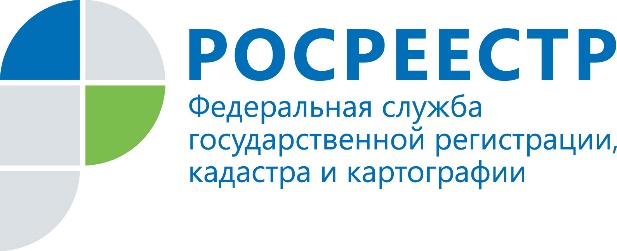 Пресс-релизВ этом году в Приангарье проходит государственная кадастровая оценка недвижимости за исключением земельВ 2021 году на территории Иркутской области проводится государственная кадастровая оценка объектов недвижимости, за исключением земельных участков. Будут оценены здания, помещения, сооружения, объекты незавершенного строительства, машино-места.  Определение кадастровой стоимости осуществляет ОГБУ «Центр государственной кадастровой оценки объектов недвижимости».  Перечень объектов недвижимости, подлежащих оценке, сформирован Филиалом ФГБУ «ФКП Росреестра» по Иркутской области. Всего в данный перечень включено 1 610 620 объектов.- Росреестр будет осуществлять непрерывный надзор за проведением государственной кадастровой оценки, - рассказывает начальник отдела кадастровой оценки недвижимости Управления Росреестра по Иркутской области Надежда Астраханцева.  - Это позволит избежать возможных нарушений и ошибок, допускаемых при проведении данных работ, и существенно повысит качество данных. После утверждения результатов проведенной оценки сведения будут внесены в Единый государственный реестр недвижимости (ЕГРН).У граждан будет возможность повлиять на оценку своих объектов недвижимости до ее утверждения. Проект отчета будет размещаться на сайте бюджетного учреждения для ознакомления всех заинтересованных лиц на 30 календарных дней. В течение данного срока можно будет ознакомиться с размером кадастровой стоимости и дать свои замечания. Замечания можно представить в бюджетное учреждение или в МФЦ, а также отправить почтой или по сети «Интернет».Замечания должны содержать ФИО заявителя, наименование юридического лица, контактные данные, суть замечаний, при необходимости с приложением документов.При этом предусмотрен механизм единовременного исправления системных ошибок. Например, если ошибка будет выявлена в результате кадастровой оценки какой-нибудь одной квартиры, то исправлена такая ошибка будет в отношении всех квартир данного многоквартирного дома. То есть бюджетное учреждение в случае, если принимается решение об учете замечаний к проекту отчета обязано проверить соседние, смежные и однотипные объекты.Таким образом, в процессе проведения государственной кадастровой оценки непосредственное участие будут принимать как правообладатели объектов, так и все заинтересованные лица.При использовании информации ссылка на пресс-службу Управления Росреестра по Иркутской области обязательна 

Мы в социальных сетях:
http://vk.com/rosreestr38
http://facebook.com/rosreestr38 